Квест для детей старшей – подготовительной группы «В поисках подарков»Цель: Пропаганда и популяризация здорового образа жизни, создание условий для активного отдыха дошкольников.Задачи:  Образовательная: Формировать способность к взаимодействию с партнерами по игре. Расширить и закрепить знания детей о здоровом образе жизни.Развивающая:Совершенствовать физические способности в совместной двигательной  деятельности детей. Развивать выносливость, быстроту реакции, ловкость, координацию движений. Совершенствовать сообразительность, находчивость и умение ориентироваться в пространстве.Воспитательная:Способствовать сближению и организованности детей группы, умение работать в команде. Поднять эмоциональный настрой воспитанников.Оборудование: ноутбук, экран, эл. носитель, гимнастическая скамья 2 шт, мягкие туннели 3 шт, корзина, снежки матерчатые, веревка, мягкие цветные модули, пластиковые островки, лесенка – дуга, тарелки бумажные разрезанные на 8 частей, мешочки с песком, елка искусственная, игрушки бумажные с загадками 8 шт, палки  гимнастические 2 шт, ориентиры 2 шт, мешок Деда Мороза, сундучок с шоколадом, письмо от Деда мороза.Ход:Дети в спортивной форме входят в зал под новогоднюю песню «Новогодние игрушки». В зале на интерактивной доске они смотрят и слушают видео обращение Деда Мороза. Дед  Мороз обращается к ребятам с просьбой помочь ему найти потерянный мешок с подарками, и отправляет их за помощью к Снеговику. 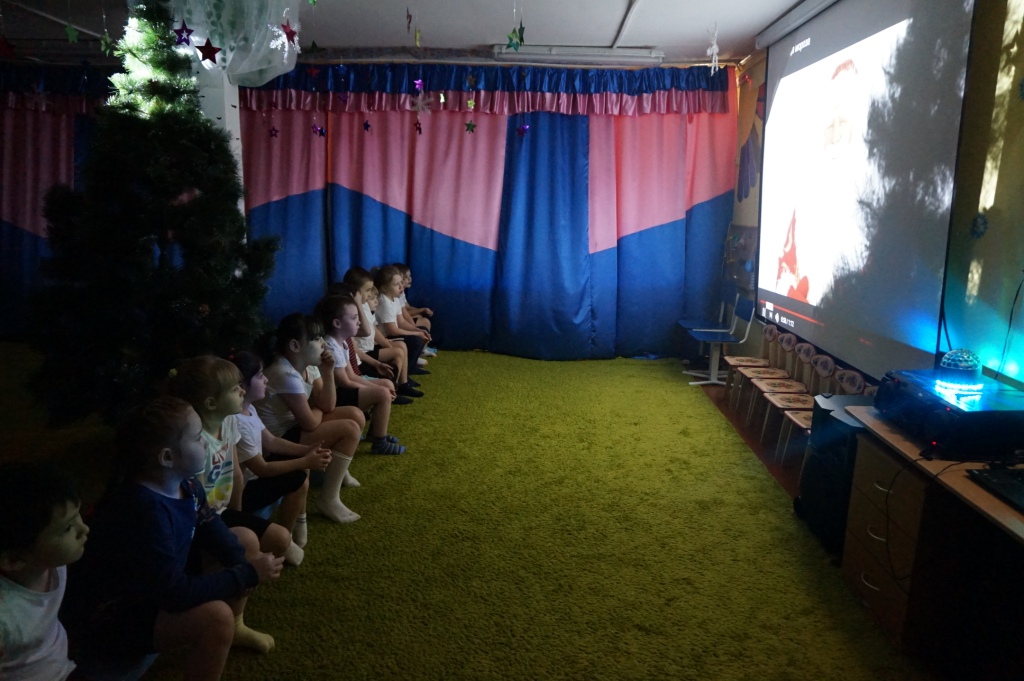 Но путь к нему не прост, детям предстоит преодолеть препятствия. Ребята отправляются в путь, нужно дойти до спальни средней группы.1 препятствие  находиться в коридоре – гимнастическая скамья,  по которой детям нужно продвигаться сидя, подтягиваясь руками. 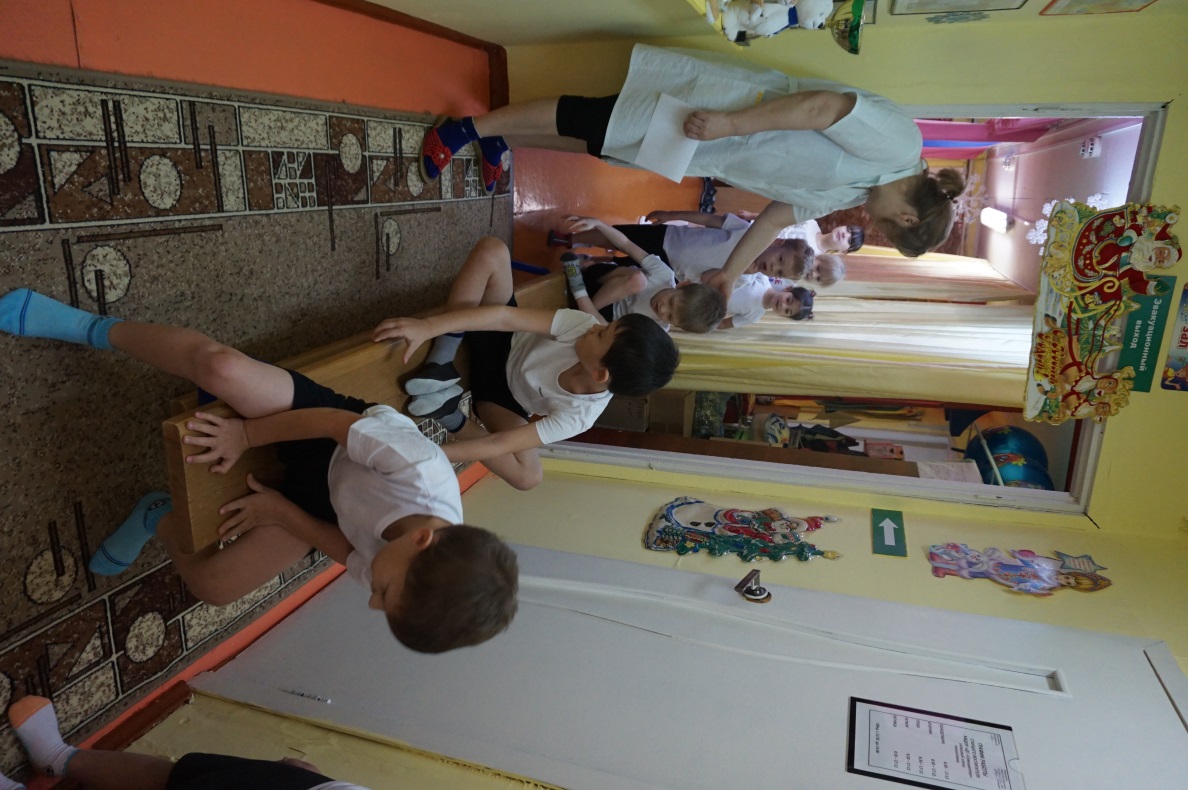 Преодолев первое препятствие,  дети приходят в спальню средней группы, в спальне расположены туннели, пройдя через которые дети оказываются в групповой комнате средней группы.  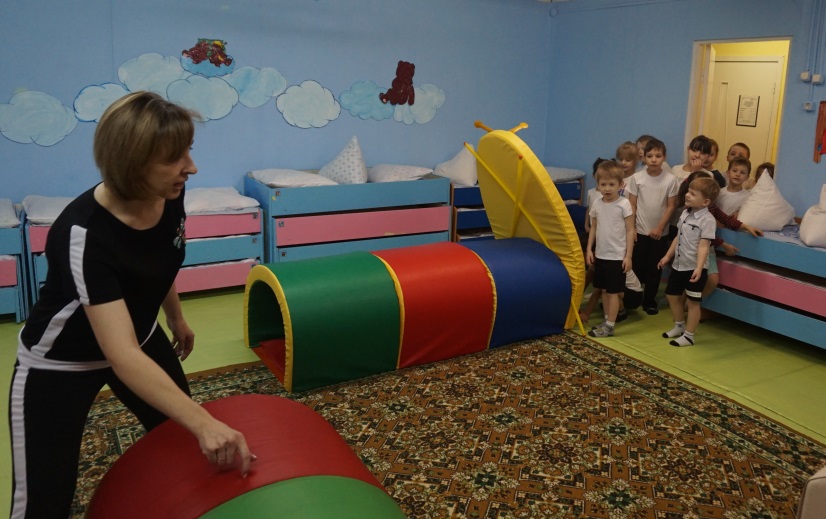 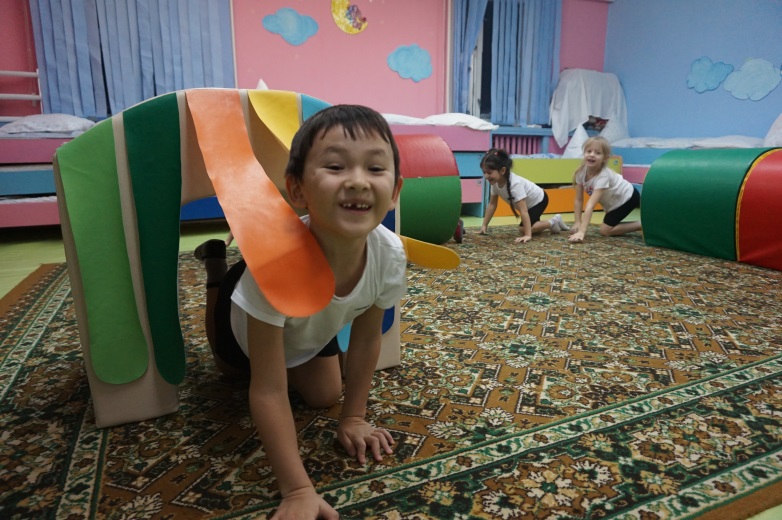 Там детей ждет Снеговик.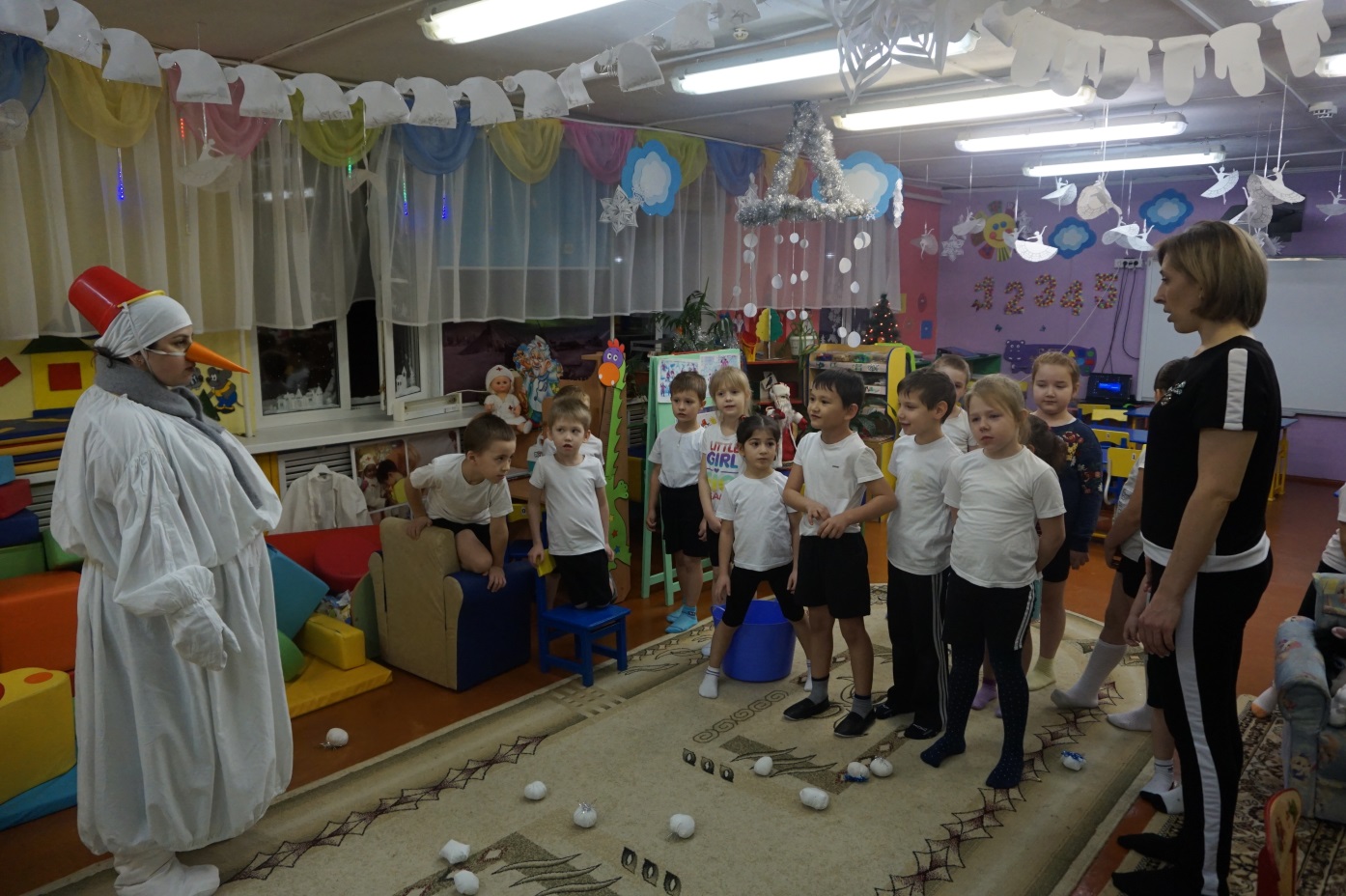 Снеговик: - Здравствуйте, ребята!Инструктор: - Здравствуй, Снеговик! (дети здороваются). Мы пришли к тебе за помощью. Дети рассказывают,  зачем они пришли к Снеговику. Снеговик соглашается помочь детям, если они помогут ему собрать снежки в корзину. Дети собирают с пола снежки и метают их в корзину, которую держит Снеговик. 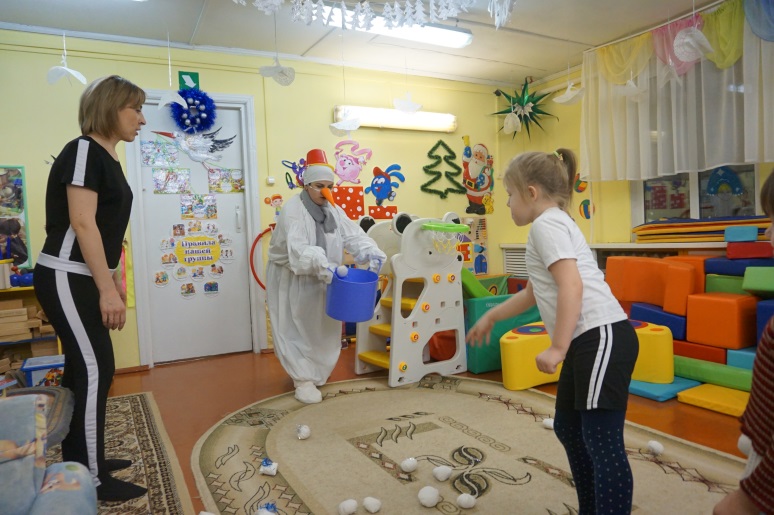 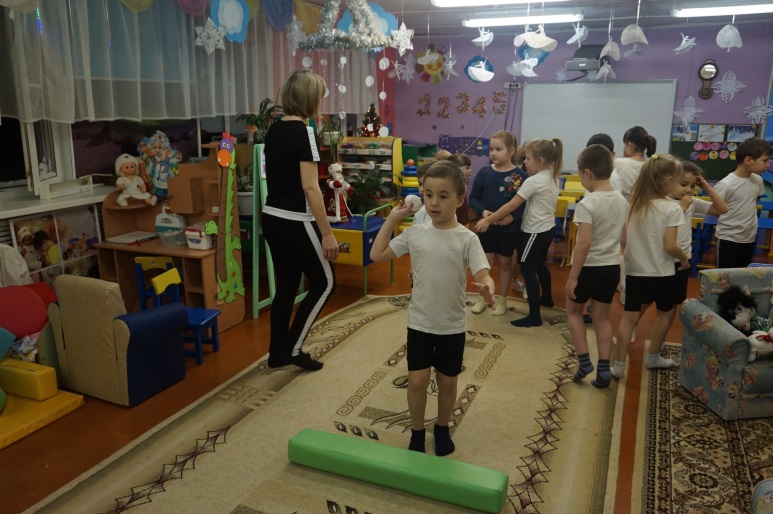 Когда задание выполнено, Снеговик дает подсказку детям, в каком направлении нужно дальше двигаться.  Загадывает загадку про Кощея: Он бессмертный, хитрый, ловкийСмерть его в конце иголкиА иголка та в яичкеА яичко в утке -  птичкеУтка в зайце. Он сидитВ сундуке. Сундук виситНа дубу.  Своих очейНе смыкая, ночь и день-Денежки считать не лень,Трудится, сидит….Дети  направляются в Царство Кощея по коридору, преодолевая препятствия. 2 препятствие – натянутые шнуры. Дети подлазят под  один шнур, через второй перешагивают.  10 шнуров. 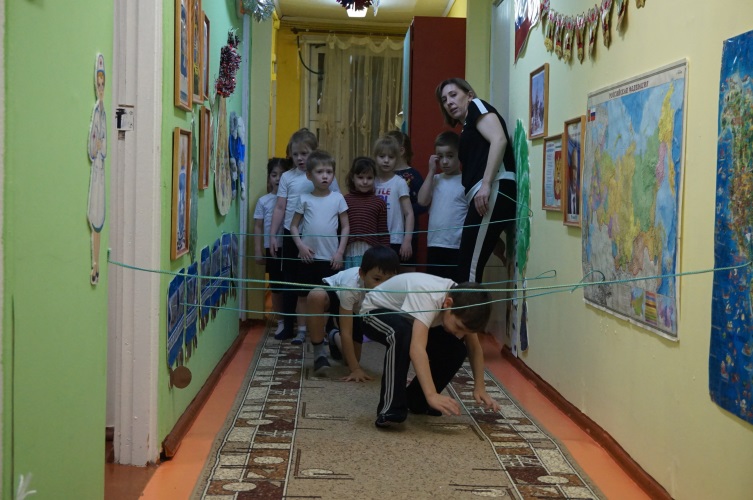 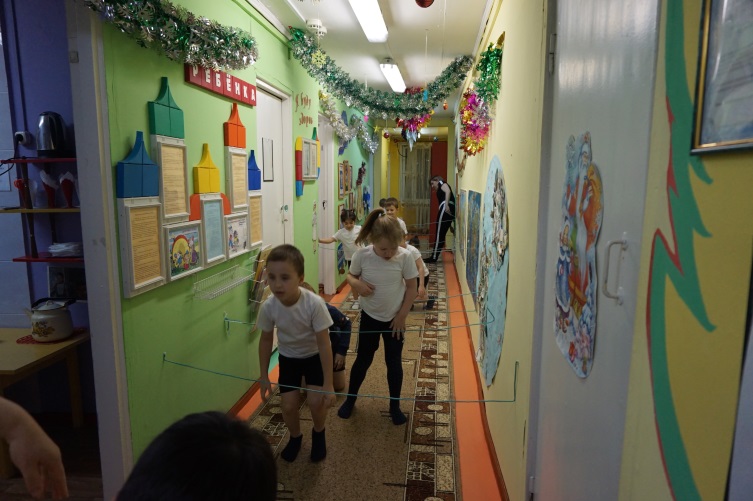 Дети приходят в Царство  Кощея, их встречает  Кощей. 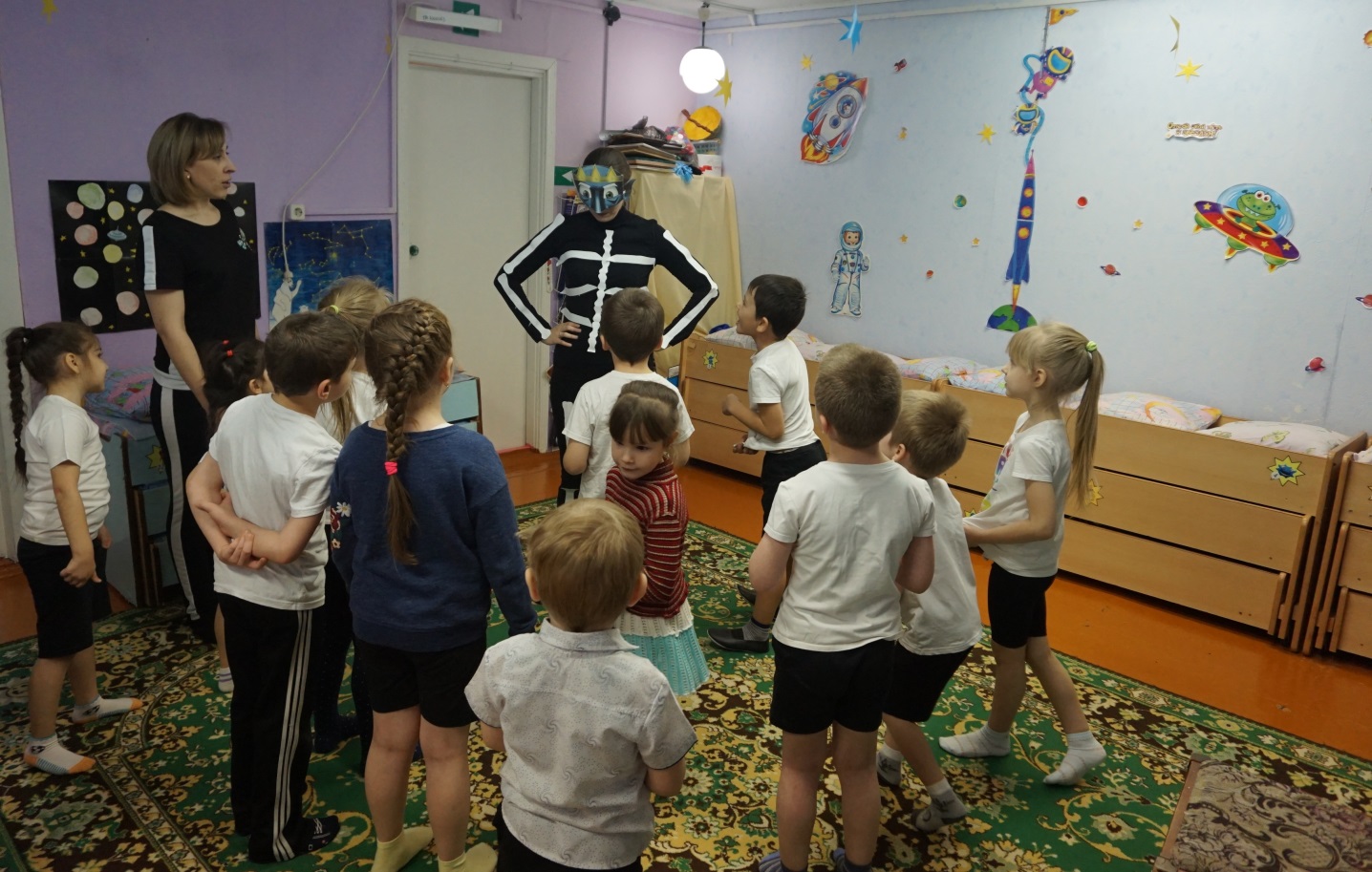 Кощей:  - Здрасте! Зачем пожаловали?Дети рассказывают Кощею, кто они и зачем пришли к нему. Просят помощи, Кощей соглашается помочь, в обмен на задание,  которое дает детям. Переложить мягкие модули из раздевалки  в  спальню. Дети должны догадаться встать в шеренгу и передавать модули друг другу разными способамиЗеленые  – над головойЖелтые – передача с поворотом вправо.Синие – передача с поворотом влевоКрасные – между ног.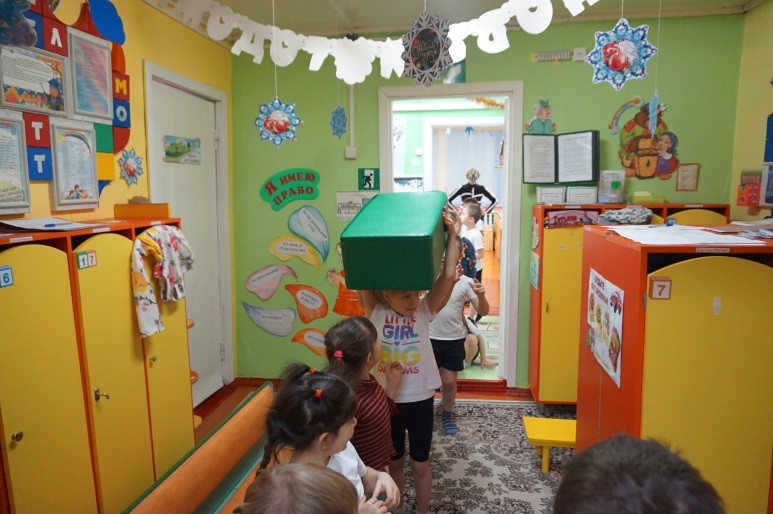 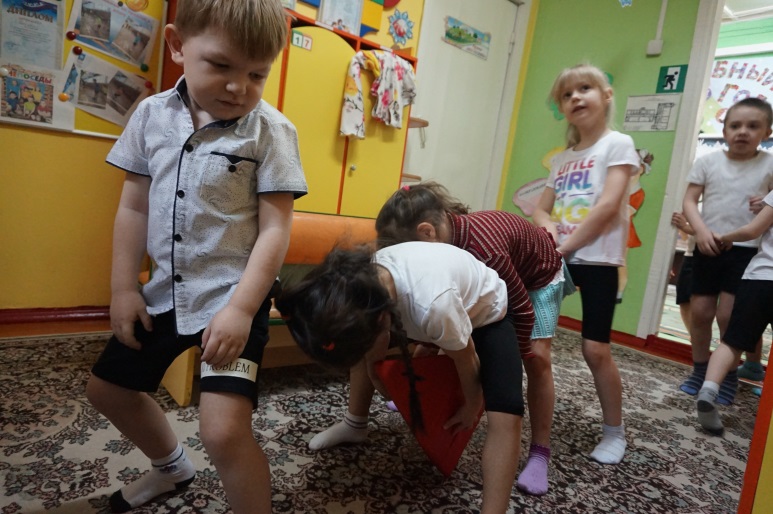 Выполнив задание,  дети получают следующую подсказку. Болото — дом ее родной.К ней в гости ходит Водяной.Ответ: КикимораДети направляются на поиски Кикиморы, через « болото» преодолевая следующее  препятствие – перешагивая по  пластиковым островкам. 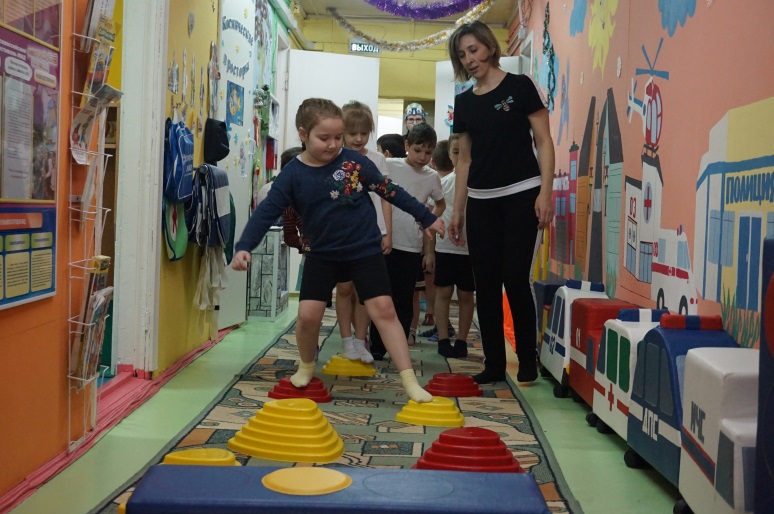 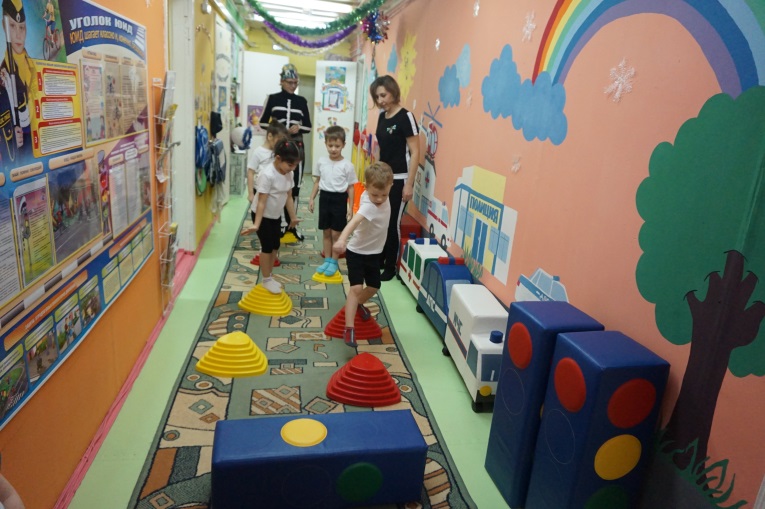 Найдя нужную дверь, заходят. Там детей  встречает Кикимора (в групповой комнате подготовительной группы)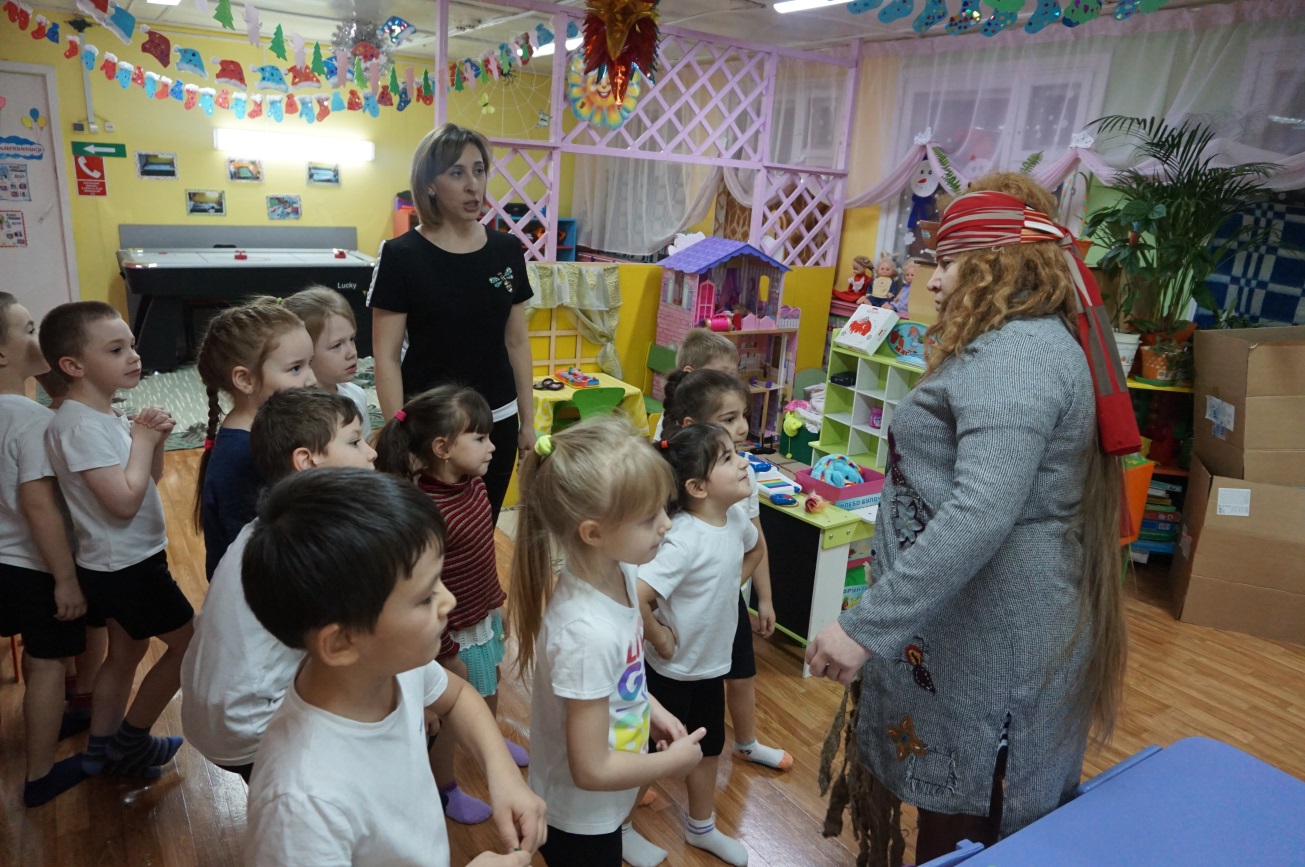 Кикимора: - Здравствуйте, ну вот я и дождалась! Ура! Жду гостей уже 300 лет, и тут, на конец пожаловали гости да так много, что нет предела моей радости! Живу я одна….скукота, даже повеселиться не с кем. Я очень рад,
 что вы ко мне пришли! Дети рассказывают, что пришли к Кикиморе за помощью.Кикимора: - Помогу я вам! Только давайте сначала повеселимся и станцуем танец. А то засиделась я тут совсем одна, поразмяться бы…Кикимора и дети танцуют новогодний танец на ускорение. 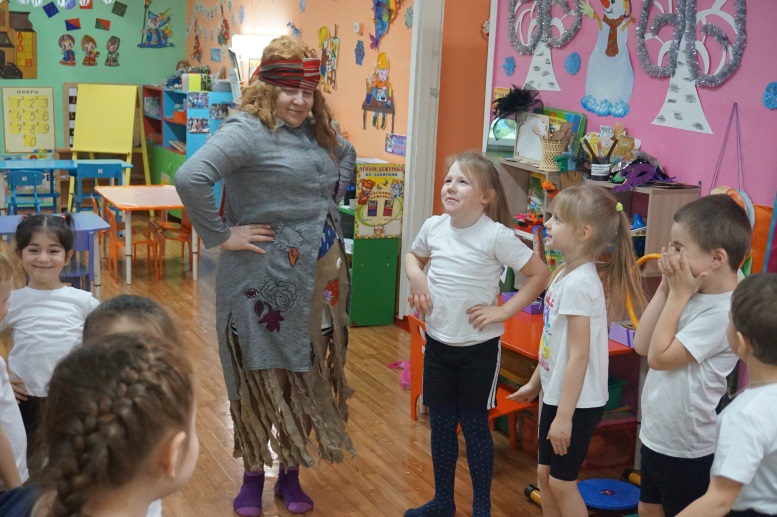 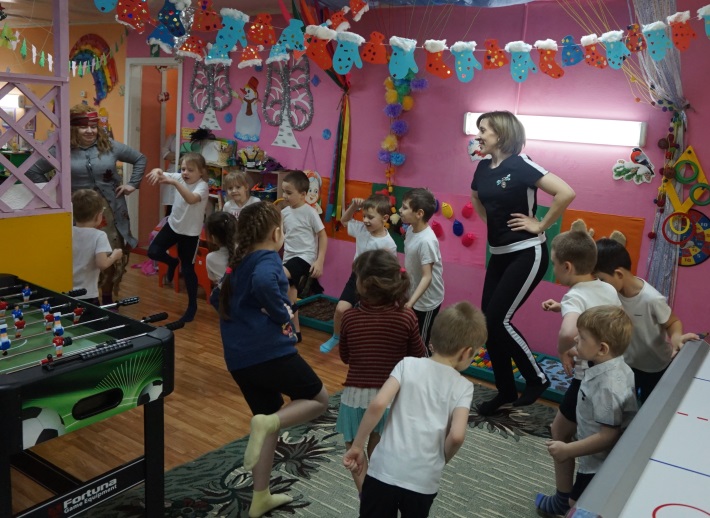 После танца Кикимора благодарит детей за веселый танец и дает детям следующую подсказку. Загадка о Снежной Королеве.Кожа белая как снег,
Губки как кораллы.
Что она красивей всех,
Зеркальце сказало.
Гномам в доме помогала,
Но колдунья разузнала,
С ядом яблоко дала,
И принцесса умерла.
Только принца поцелуй
К жизни вновь её вернул. Дети отправляются к ней,  преодолевая следующее препятствие – дуги. 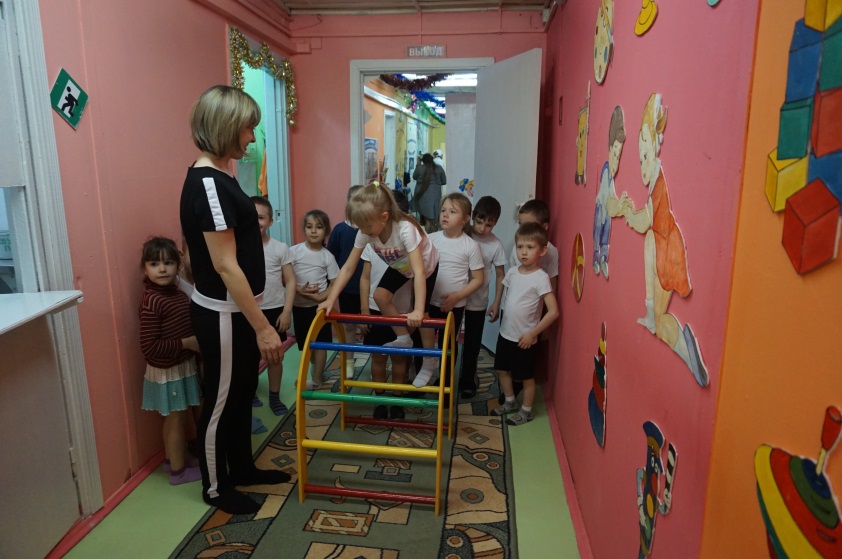 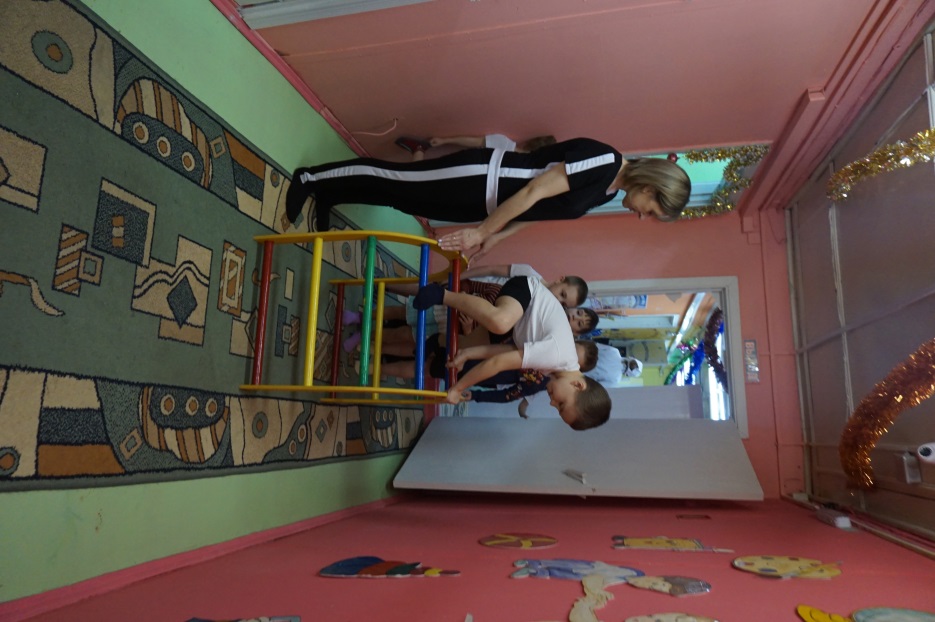 Перелазят через лесенку - дугу. Находят нужную дверь входят в прачечную комнату, где их встречает снежная Королева. Королева дает детям задание собрать из осколков праздничные тарелки. После выполнения задания дети получают подсказку, что нужно идти к Белоснежке и гномикам. Преодолевая препятствие  - ходьба по скамье с мешочком на голове.  Приходят в спальную комнату ясельной группы, где их ждут Белоснежка и гномы.  Им нужно помочь украсить елку новогодними игрушкам, получить которые дети могут,  отгадав загадки. 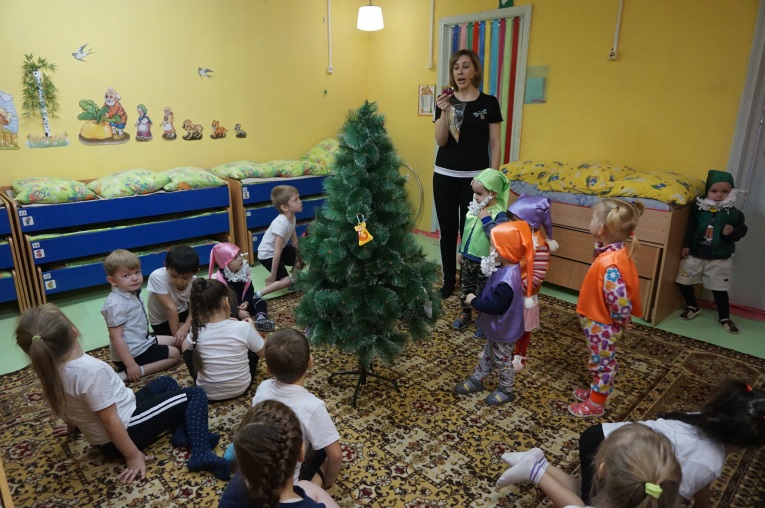 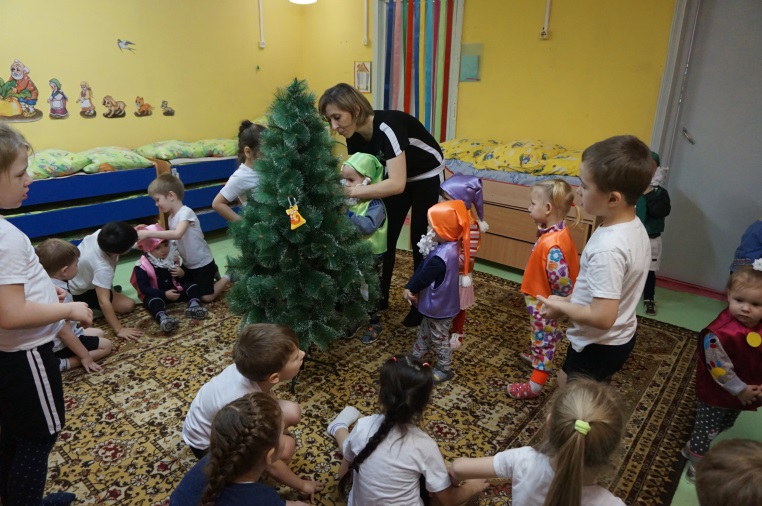 После того как елочку украсили, ребята получают подсказку, загадка про Бабу Ягу.В дремучем лесу затерялась избушка.
В избушке живет непростая старушка -
Берет помело, да в ступу садится,
И тут же над лесом взлетает, как птица
…(Баба Яга)Идут к Бабе Яге (групповая ясельная комната)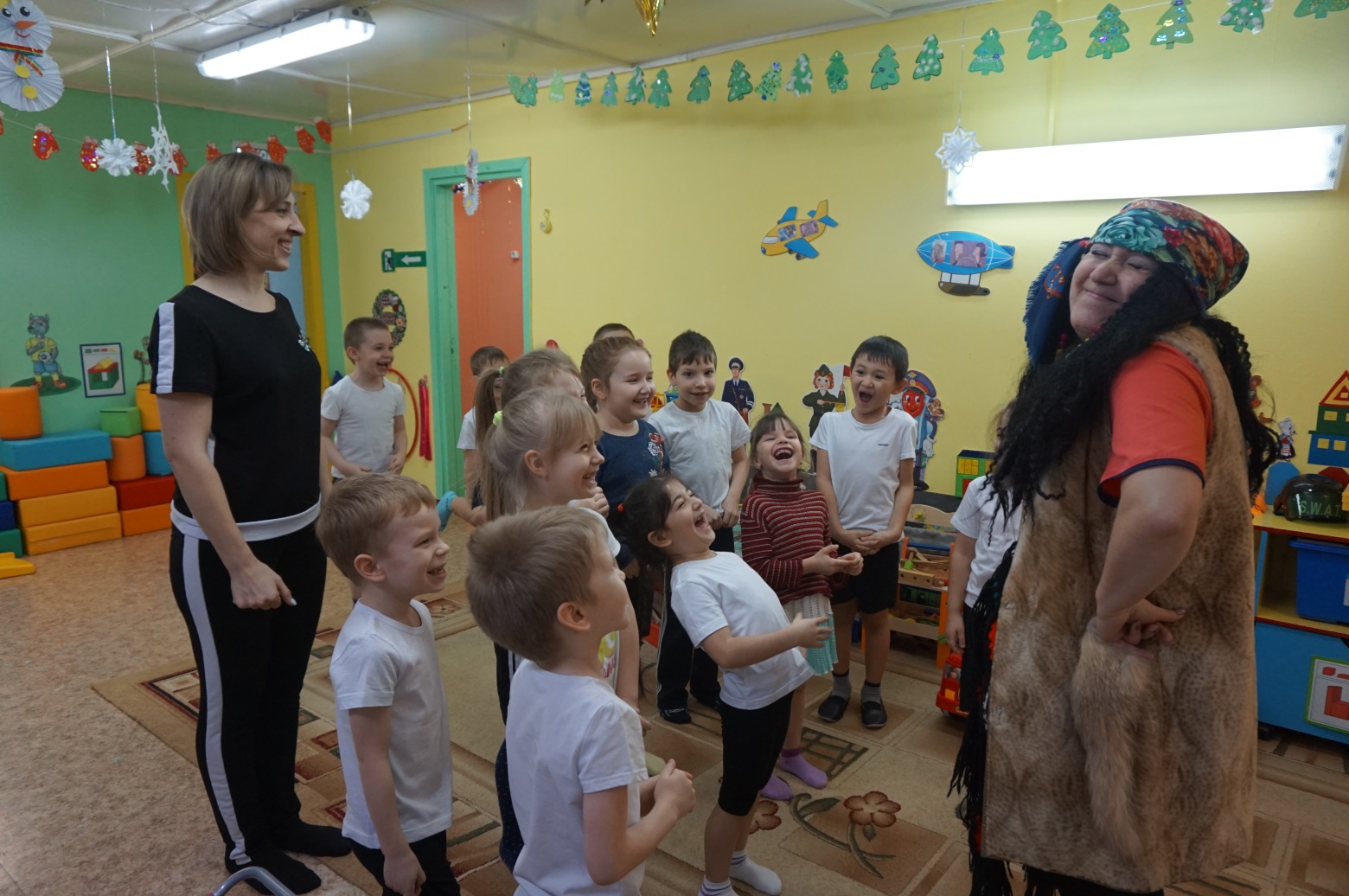 Баба Яга предлагает им устроить соревнования «Полет на метле». И соглашается с тем, что если она проиграет, отдаст мешок с подарками. «Полет на метле» - по двое детей на гимнастической палке.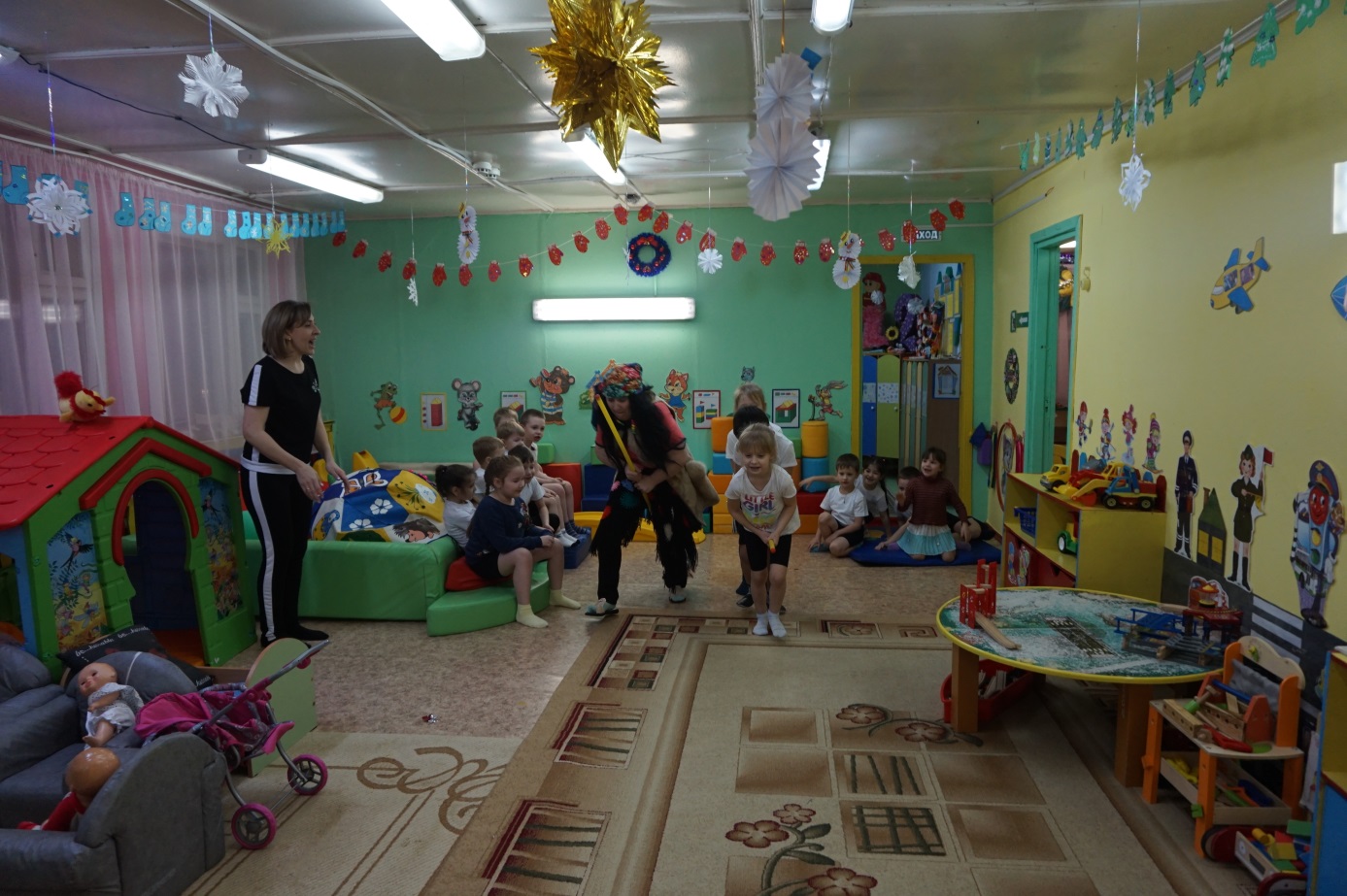 Выигрывают ребята, и Баба Яга отдает мешок с подарками. 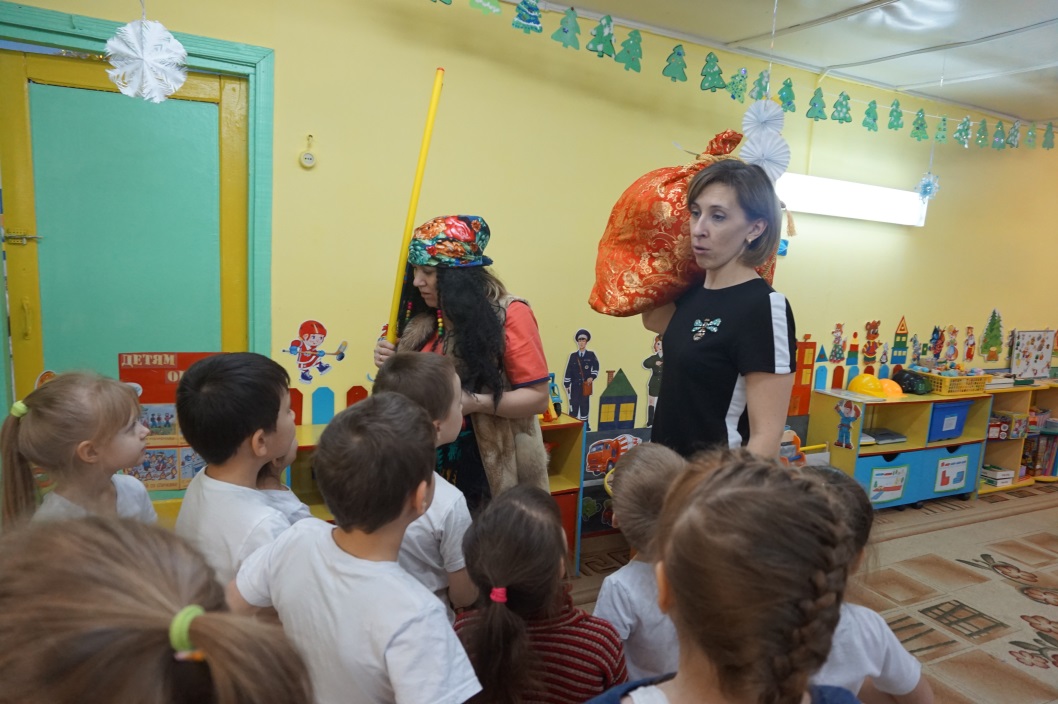 Мешок нужно доставить Деду Морозу в Ледяной замок (спорт. зал) 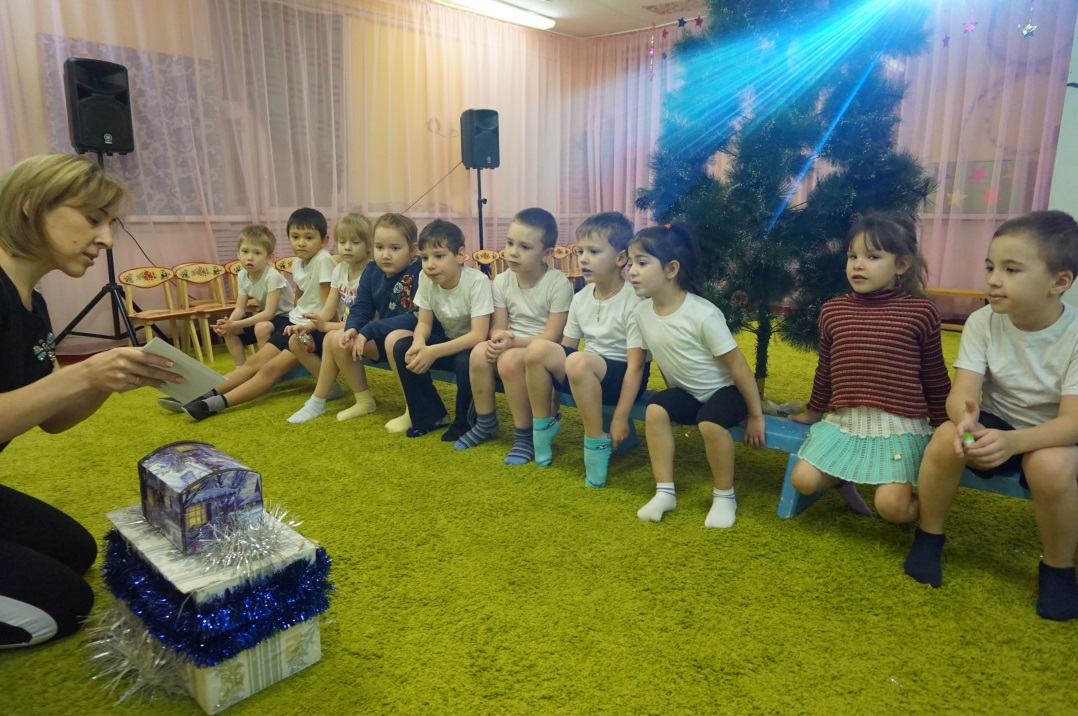 Оставляют найденный мешок и получают в благодарность от Деда Мороза сладкие подарки.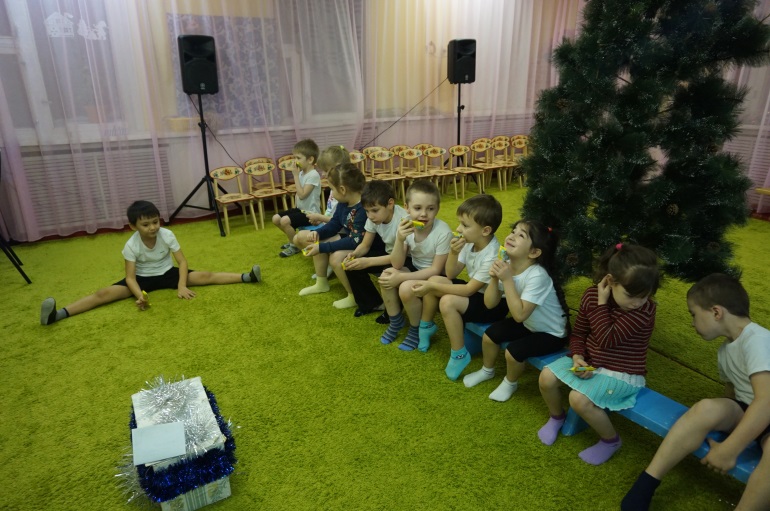 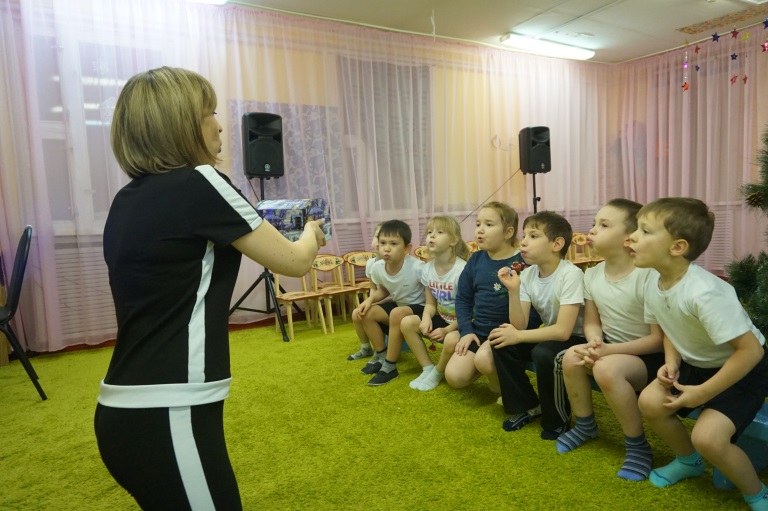 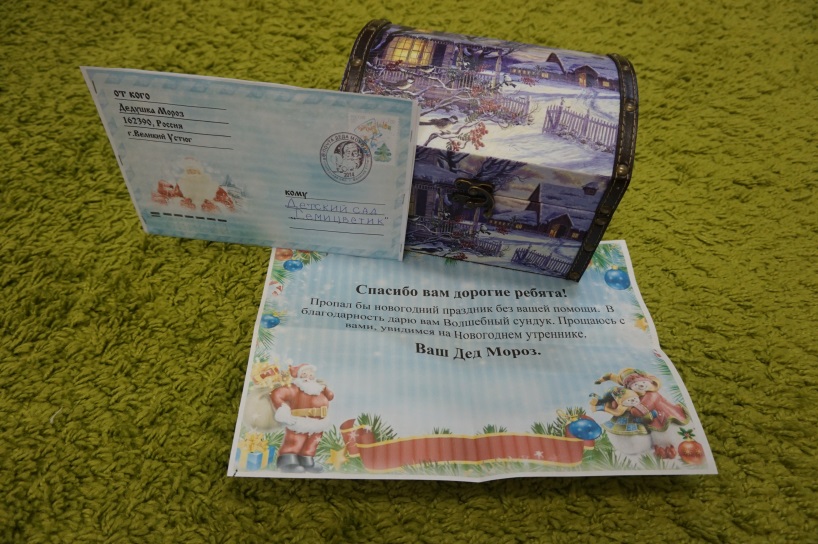 Муниципальное бюджетное дошкольное образовательное учреждение«Детский сад «Семицветик»       СОГЛАСОВАНО:                                                      Ст.воспитатель ______________ Е.Р. Харькова                                                «_______»  __________________     20___Конспект квест в старшей – подготовительной группе«В поисках подарков» 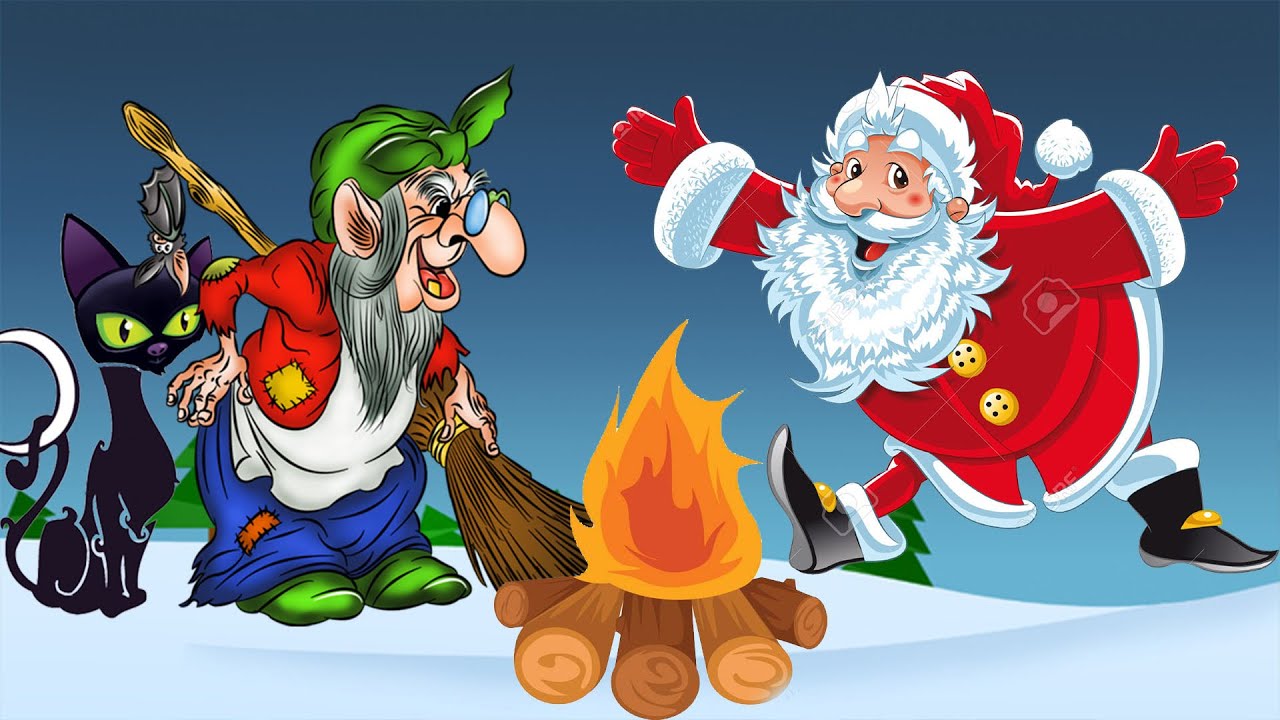                                          Подготовила: Классман  Анна  Леонидовна                                                                                              инструктор ФК                                                       г. Новый Уренгой2019 г.